DODATEK č. 1SMLOUVA O ZAJIŠTĚNÍ SLUŽBY SVOZU A ODSTRANĚNÍ A VYUŽITÍ ODPADŮČÍSLO SMLOUVY: ODP14/2022SMLUVNÍ STRANYTelefon: E-mail: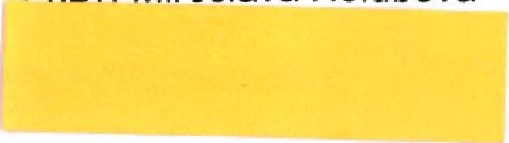 Kontaktní osoba: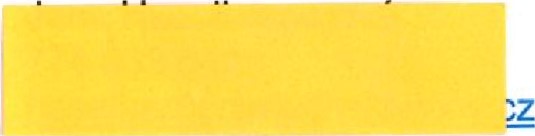 Telefon: E-mail:(dále jen jako „zhotovitel”)Smluvní strany se dohodly na tomto Dodatku č. 1 ke Smlouvě o zajištění služby svozu a odstranění a využití odpadů č. ODP1412022 uzavřené dne 18.11.2022 (dále jen „Smlouva”), kterým se mění Příloha č. 1 ke Smlouvě č. ODP1412022 - CENÍKProhlášení smluvních stranSmluvní strany prohlašují, že skutečnosti uvedené v tomto Dodatku nepovažují za obchodní tajemství a udělují svolení k jejich zpřístupnění ve smyslu zákona č, 106/1999 Sb., o svobodném přístupu k informacím.Tento Dodatek bude v plném rozsahu uveřejněn v informačním systému registru smluv dle zákona č. 340/2015 Sb. zákona o registru smluv.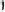 Obě strany prohlašují, že se s obsahem Dodatku před podpisem dobře seznámily a že obsah Dodatku odpovídá jejich svobodné vůli. Na důkaz toho připojují své podpisy.Tento Dodatek se stává platným dnem 1. 4.2023 a podpisem, kterým obě smluvní strany potvrdí tento závazkovýTento Dodatek nabývá účinnosti dnem, kdy objednatel uveřejní Dodatek v informačním systému registru smluv.Dodatek byl vyhotoven ve dvou stejnopisech, z nichž po jednom stejnopise obdrží každá smluvní strana.Ostatní ujednání Smlouvy zůstávají nezměněna.V Litvínově dne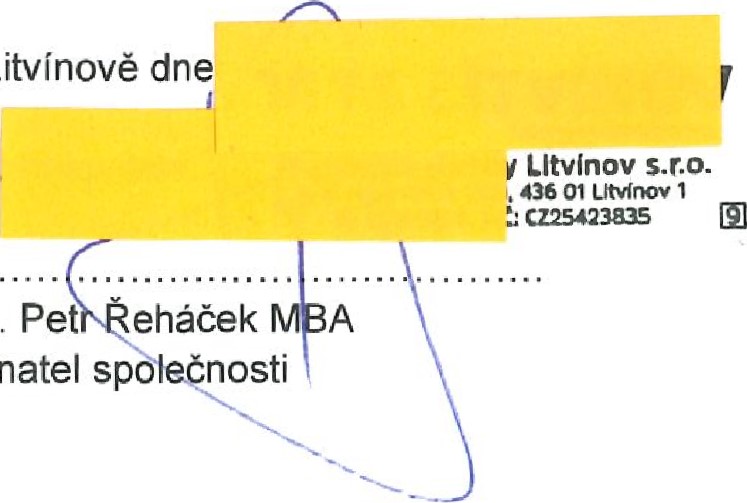 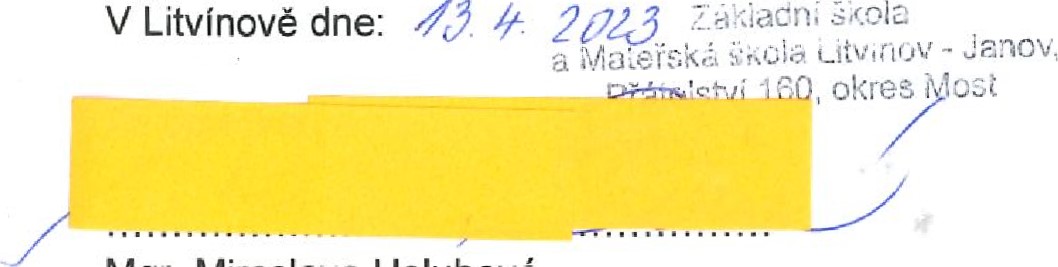 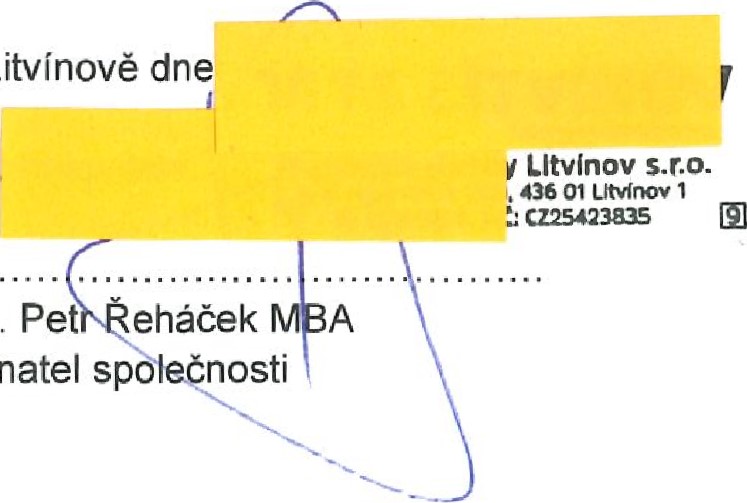 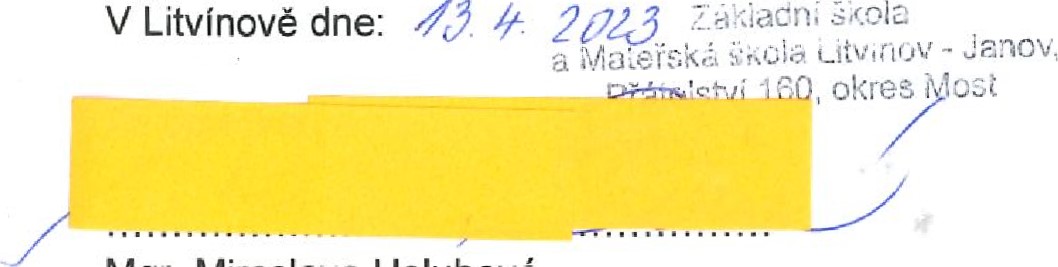 ZaMgr. Miroslava Holubová	Ing. ředitelkaProná'em nadob 1100 1 - SKO	Cena za kus/rokUvedené cenové podmínky jsou platné vždy do dne jejich změny, na které se obě smluvní strany dohodnou.V případě, že v průběhu smluvního období dojde ke změně počtu nádob na odpad, promítne se toto časově i do propočtu celkové ceny za sjednanou službu.Platnost uplatňovaných, stávajících, shora uvedených cenových podmínek skončí datem vyhlášení platnosti cenových změn, nových cenových podmínek.V případě změn nebo úprav výše uvedených položek v ceníku, bude toto oznamováno objednateli formou číslovaných dodatků ke smlouvě a to předem, před uplatněním nových cenových podmínek.Pokud nebude objednatel s cenovou úpravou souhlasit, sdělí toto písemnou formou zhotoviteli, a to do 10-ti dnů od obdržení návrhu na cenovou úpravu. V takovém případě má zhotovitel právo od smlouvy odstoupit, a to ke dni, ke kterému dochází ke změně ceny, což oznámí písemně objednateli a provede vyúčtování provedených výkonů k tomuto datu.Pokud objednatel po sdělení cenové změny tuto písemně neodmítne do 10-ti dnů ode dne oznámení, má se zato, že se změnou souhlasí,Na písemnou VYZVU objednatele je zhotovitel povinen nejpozději do 3 pracovních dní provést mimořádný svoz odpadových nádob.V Litvínově dne Za zhotovitele: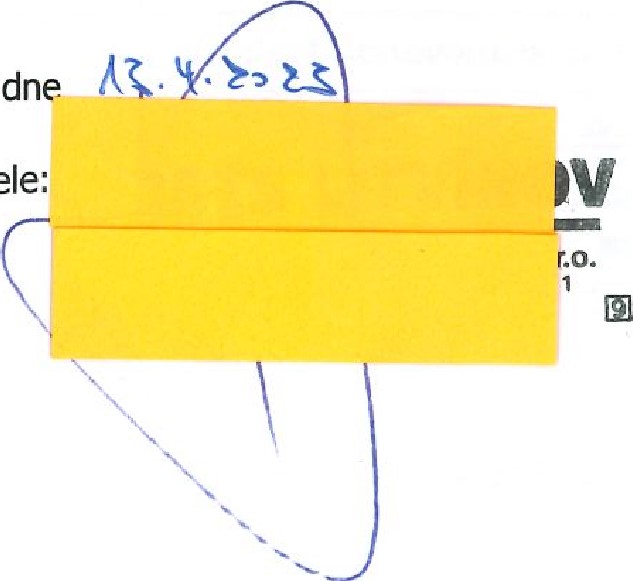 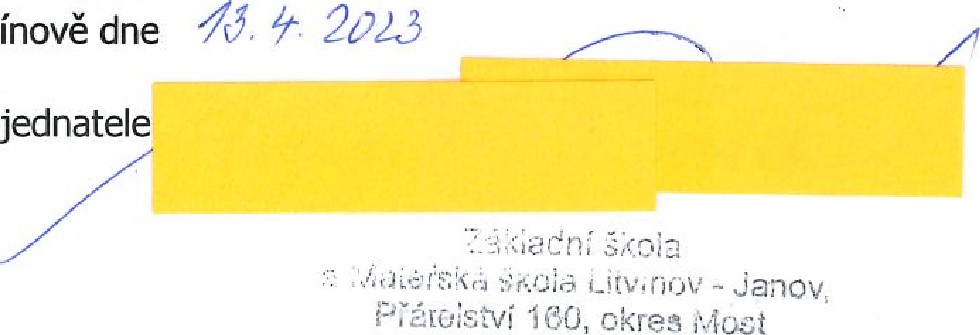 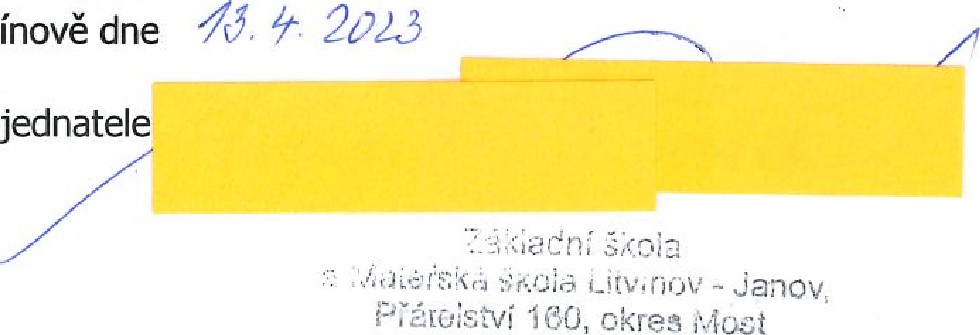 PŘÍLOHA Č. 1 KE SMLOUVĚ Č. ODP14/2022 - CENÍKAKTUALIZOVÁNO OD 1.4.2023V této příloze č. 1, která je nedílnou součástí Smlouvy č, ODP/4/2022, jsou uvedeny typy poskytovaných služeb, které bude zhotovitel pro objednatele vykonávat.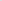 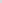 Cen Sou uveden bez DPH,Objednatel:Základní škola a Mateřská škola Litvínov — Janov, Přátelství 160, okres MostZastoupená:PhDr. Miroslavou Holubovou, ředitelkouSídlo:Přátelství 160, Litvínov, JanovIČO:00832502Kontaktní osoba:PhDr. Miroslava Holubová(dále jen jako „objednatel) aZhotovitel:Technické služby Litvínov s. r. o.Zápis v obchodním rejstříku:zapsaná v OR u Krajského soudu v Ústí nad Labem, oddíl C, vložka17505Zastoupené:Ing. Petrem Řeháčkem MBA, jednatelem společnostiSídlo:S. K. Neumanna 1521, 436 01 LitvínovDoručovací adresa:S. K. Neumanna 1521, 436 01 LitvínovICO:254 23 835Dič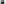 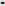 CZ254 23 835Adresa rovozovn :	Školská 104 Litvínov 8Adresa rovozovn :	Školská 104 Litvínov 8Adresa rovozovn :	Školská 104 Litvínov 8Adresa rovozovn :	Školská 104 Litvínov 8lčp:	1040832502lčp:	1040832502Sběrná nádoba Cetnost vývozuOdpadNázev odpaduStanoviště nádobyMnožstvíCena bez DPHMJkontejner1100 1 SKO1x7200301 Směsný komunální odpadŠkolská 104, Litvínov 8114 766,00 Kčkus a rokCelkem se stanovenou frekvencíCelkem se stanovenou frekvencíCelkem se stanovenou frekvencíCelkem se stanovenou frekvencí14 766,00 Kč14 766,00 KčAdresa rovozovn :	Školská 125 Litvínov - JanovAdresa rovozovn :	Školská 125 Litvínov - JanovAdresa rovozovn :	Školská 125 Litvínov - JanovAdresa rovozovn :	Školská 125 Litvínov - Janovlčp:	1250832502lčp:	1250832502Sběrná nádoba Cetnost vývozuOdpadNázev odpaduStanoviště nádobyMnožstvíCena bez DPH za MJMJkontejner1100 1 SKO1x14200301 Směsný komunální odpadSkolská 125,Litvínov Janov17 383,00 Kč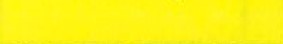 kus a rokCelkem se stanovenou frekvencíCelkem se stanovenou frekvencíCelkem se stanovenou frekvencíCelkem se stanovenou frekvencí7 383,00 KčAdresarovozovn :Přátelství 160 Litvínov - Janov - ICP: 1001806921585 20 KčAdresarovozovn :Gluckova 136 Litvínov - Janov - ICP: 1001806913585 20 KČAdresarovozovn :Gluckova 101 Litvínov - Janov - ICP: 1010832502585 20 KčAdresarovozovn .Skolská 104 Litvínov - Janov - ICP: 1040832502585 20 KčAdresarovozovn :Skolská 125, Litvínov - Janov - ICP: 1250832502585 20 KčCena za užití či odstranění od adt včetněCena za užití či odstranění od adt včetněCena za užití či odstranění od adt včetněCena za užití či odstranění od adt včetněCena za užití či odstranění od adt včetněře raAdresa rovozovn :	Přátelswí 160 Litvínov - JanovAdresa rovozovn :	Přátelswí 160 Litvínov - JanovAdresa rovozovn :	Přátelswí 160 Litvínov - JanovAdresa rovozovn :	Přátelswí 160 Litvínov - Janovlčp:1001806921Sběrná nádobaCetnost ozuOdpadNázev odpaduStanoviště nádobMnožstvíCena bez DPH za MJ rokMJSud 60 litrů1x7200108Biologicky rozložitelný odpad z kuchyní a stravoven — bez specifikacePřátelství 160,Litvínov Janov1270,00 Kčkus asvozSud 30 litrůVýzva200125Jedlý olej a tuk - bez specifikacePřátelství 160,Litvínov Janov1168,00 Kčkus asvozkontejner1100 1 SKO1x7200301Směsný komunální odpadPřátelství 160,Litvínov Janov314 766,00 Kčkus a rokkontejner1100 1 a írVýzva200101Papír a lepenkaPřátelství 160,Litvínov Janov1241,20 Kčkus asvozkontejner1100 1 skloVýzva200102SkloPřátelství 160,Litvínov Janov1459,60 Kčkus asvozkontejner1100 1 lastVýzva200139PlastPřátelství 160,Litvínov Janov1349,20 Kčkus asvozCelkem se stanovenou frekvencíCelkem se stanovenou frekvencíCelkem se stanovenou frekvencíCelkem se stanovenou frekvencíCelkem se stanovenou frekvencí44 568,00 KčAdresa rovozovn :	Gluckova 136, Litvínov 8Adresa rovozovn :	Gluckova 136, Litvínov 8Adresa rovozovn :	Gluckova 136, Litvínov 8Adresa rovozovn :	Gluckova 136, Litvínov 8lčp:1001806913Sud 60 litrů1x7200108Biologicky rozložitelný odpad z kuchyní a stravoven — bez specifikaceGluckova 136, Litvínov 81270,00 KČkus asvozkontejner1100 1 SKO1x7200301Směsný komunální odpadGluckova 136, Litvínov 8114 766,00 Kčkus a rokkontejner1100 1 a írVýzva200101Papír a lepenkaGluckova 136, Litvínov 81241,20 KČkus asvozkontejner1100 1 skloVýzva200102SkloGluckova 136, Litvínov 81459,60 Kčkus asvozkontejner1100 1 lastVýzva200139PlastGluckova 136, Litvínov 81349,20 Kčkus a svozCelkem se stanovenou frekvencíCelkem se stanovenou frekvencíCelkem se stanovenou frekvencíCelkem se stanovenou frekvencíCelkem se stanovenou frekvencí15 036,OO KčAdresa rovozovn :	Gluckova 101, Litvínov 8Adresa rovozovn :	Gluckova 101, Litvínov 8Adresa rovozovn :	Gluckova 101, Litvínov 8Adresa rovozovn :	Gluckova 101, Litvínov 8lčp:1010832502Sběrná nádobaCetnost vývozuOdpadNázev odpaduStanoviště nádobyMnožstvíCena bez DPH za MJMJkontejner1100 1 SKO1x14200301 Směsný komunální odpadGluckova 1011 Litvínov 817 383,00 Kčkus a rokCelkem se stanovenou frekvencíCelkem se stanovenou frekvencíCelkem se stanovenou frekvencíCelkem se stanovenou frekvencíCelkem se stanovenou frekvencí7 383,00 Kč